ФЕДЕРАЛЬНОЕ ГОСУДАРСТВЕННОЕ БЮДЖЕТНОЕ ОБРАЗОВАТЕЛЬНОЕ УЧРЕЖДЕНИЕ ВЫСШЕГО ПРОФЕССИОНАЛЬНОГО ОБРАЗОВАНИЯ«Московский государственный университет путей сообщения»Кафедра «Финансы и кредит»Подготовка бакалаврской работыМЕТОДИЧЕСКИЕ УКАЗАНИЯдля подготовки к итоговой государственной аттестациибакалавров направления «Экономика»Москва – 2015ФЕДЕРАЛЬНОЕ ГОСУДАРСТВЕННОЕ БЮДЖЕТНОЕ ОБРАЗОВАТЕЛЬНОЕ УЧРЕЖДЕНИЕ ВЫСШЕГО ПРОФЕССИОНАЛЬНОГО ОБРАЗОВАНИЯ«Московский государственный университет путей сообщения»Кафедра «Финансы и кредит»Подготовка бакалаврской работыРекомендовано редакционно-издательским советом университета в качестве методических указанийдля студентов-бакалавров направления «Экономика»Москва – 2015УДК 332.28Д - Дедова И.Н., Чуприкова З.В. Подготовка бакалаврской работы:Методические указания для подготовки к итоговой государственной аттестации для бакалавров направления «Экономика». – М.: МГУПС (МИИТ), 2015. -  27 с.	Методические указания для подготовки к итоговой государственной аттестации бакалавров направления «Экономика» предназначены для грамотного написания и оформления разделов выпускной квалификационной работы. В методических рекомендациях содержатся общие требования, сроки и порядок написания выпускной квалификационной работы, а также порядок допуска к защите.                              © МГУПС (МИИТ), 2015СОДЕРЖАНИЕВВЕДЕНИЕ	Итоговая государственная аттестация согласно Федеральному государственному образовательному стандарту высшего профессионального образования по направлению подготовки «Экономика» включает защиту выпускной квалификационной работы - ВКР - (бакалаврской работы) и государственный экзамен, который вводится по усмотрению вуза. Написание выпускной квалификационной работы играет важную роль в подготовке квалифицированных кадров в высшем учебном заведении, так как на данном этапе обучения обобщаются, систематизируются, расширяются и закрепляются теоретические и практические знания обучающихся. Выявляется подготовленность студентов к самостоятельной работе в условиях современного производства.	В настоящее время проводится работа по оптимизации процесса написания ВКР. Одним из важных направлений повышения качества подготовки выпускников является увеличение доли выпускных квалификационных работ, разрабатываемых по заданиям предприятий. Это позволяет уже в процессе обучения в институте привлекать студентов к решению конкретных производственных задач.	Большое значение при подготовке студентов в период написании выпускной квалификационной работы имеет использование современных технических средств, программных продуктов, актуальных правовых и нормативных источников и современной литературы.	Творческому подходу к решению поставленных задач способствует использование при подготовке ВКР элементов научных исследований. Это позволит будущим молодым специалистам самостоятельно изучать новые тенденции в экономике и финансах.1. ОБЩИЕ ТРЕБОВАНИЯ	Выпускная квалификационная работа отражает профессиональную зрелость студента и является основанием для присуждения ему, в случае успешной защиты, квалификации «бакалавр» по направлению «Экономика» с учетом специфики профиля подготовки.	При определении темы, содержания и глубины разработки вопросов в ВКР необходимо учитывать как общие, так и специальные требования к уровню подготовки бакалавров соответствующего направления. Данные требования устанавливаются квалификационной характеристикой бакалавра экономики.	Бакалавр по направлению подготовки «Экономика» готовится к организационно-управленческой, информационно-аналитической и  предпринимательской деятельности [1].	Выпускник данного направления может работать в организациях любой организационно-правовой формы в различных службах аппарата управления, в органах государственного и муниципального управления, в предпринимательских структурах [1]. 	Выпускаемый бакалавр должен иметь высокий уровень профессиональной подготовки, обладать высокой культурой и эрудицией, быть достойным представителем интеллигенции. 	При выборе тем ВКР необходимо учитывать, что выпускник должен уметь и быть способным:	– участвовать в разработке и реализации корпоративной и конкурентной стратегии организации, а также функциональных стратегий (финансовой, маркетинговой, кадровой);	– планировать и контролировать деятельность организации и её подразделений;	– формировать организационную структуру предприятий;	– выявлять проблемы финансового характера при анализе конкретных ситуаций, предлагать способы их решения с учетом критериев эффективности финансово- хозяйственной деятельности, оценки рисков и возможных социально-экономических последствий;	– организовать работу исполнителей для осуществления конкретных проектов, видов деятельности, работ, мотивировать персонал организации;	– организовать выполнение конкретного порученного этапа работы;	– разрабатывать и реализовывать проекты, направленные на развитие организации;	– собирать информацию о факторах внешней и внутренней среды организации для принятия управленческих решений;	– оценивать эффективность проектов и управленческих решений; 	– готовить отчеты по результатам информационно-аналитической деятельности; 	– разрабатывать проекты в сфере бизнеса и финансов с учетом нормативно- правовых, ресурсных, административных и иных ограничений и т.д. [1]2. СРОКИ ВЫПОЛНЕНИЯ И ПОРЯДОК ОРГАНИЗАЦИИ ДИПЛОМНОГО ПРОЕКТИРОВАНИЯ	Начало работы над ВКР, характеризующееся сбором технико-экономической и управленческой информации, осуществляется  в период летней производственной практики на 3-м курсе и во время преддипломной практики на 4 курсе. 	В начале 2-го семестра 4 курса выпускающая кафедра проводит общее собрание дипломников, на котором рассматриваются все организационные вопросы по разработке ВКР. На собрании должны присутствовать все руководители ВКР. Перед началом преддипломной практики студенты, не имеющим задолженностей, должны получить задание на разработку ВКР и на сбор исходных материалов. Задание утверждается заведующим кафедрой.	После окончания преддипломной практики студенты приступают к разработке ВКР. К 1 июня текущего учебного года работы должны быть закончены и  оформлены. После прохождения внешнего рецензирования и получения отзыва руководителя ВКР подписывается заведующим кафедрой к защите не позднее, чем за 2 дня до даты защиты.	Графики рассмотрения заведующим кафедрой и защиты ВКР в Государственной аттестационной комиссии утверждаются заведующим кафедрой и вывешиваются для всеобщего обозрения на кафедре.	Сразу после защиты презентационный материал и  экземпляр ВКР сдаются на кафедру и хранятся на ней как документы строгой отчетности в течение установленного срока (5 лет).	После оформления соответствующих документов студенты получают дипломы о присвоении квалификации бакалавр в сроки, установленные графиком учебного процесса.3. РЕКОМЕНДУЕМОЕ СОДЕРЖАНИЕ ВКРТематика ВКР разрабатывается на выпускающей кафедре. В качестве тем ВКР выбираются направления по решению проблем, существующих в реальной хозяйственной и управленческой деятельности предприятий и организаций с учетом развития научно-технического прогресса (в том числе иностранных) или в экономике и финансах в целом.Студентам предоставляется право выбора темы ВКР из перечня тем, рекомендуемых кафедрой. Студент может предложить свою тему с необходимым обоснованием целесообразности ее разработки. Такая работа по содержанию и объему должна соответствовать требованиям ВКР.Тематика ВКР проектов формируется по нескольким направлениям:Национальная экономика и финансы (макроуровень)Пример: «Экономическая безопасность на национальном уровне»Пример: «Налоговая политика государства. Совершенствование налогового администрирования»Экономика и финансы отрасли (макроуровень)Пример: «Современные аспекты бизнес-планирования на ж.д. транспорте»«Управление финансами на ж/д транспорте»Экономика и финансы на уровне хозяйствующих субъектов (микроуровень)Пример: «Оценка эффективности и рисков инвестиционных проектов»Пример: «Финансовый анализ деятельности хозяйствующих субъектов»	При разработке ВКР необходимо проводить  вариантные расчеты с использованием современных программно-технических средств, современных принципов и методов организации производства.	Примерное содержание ВКР приведено в Приложении № 1.	Введение.Размер введения – 2-3 страницы. Во введении обязательно должны быть отражены:Актуальность темы исследования. 2-3 абзаца о проблеме, которой посвящена ВКР.Цель ВКР. Например: «Выполнить расчет экономической эффективности инвестиционного проекта строительства бизнес-центра».Задачи ВКР. Следуют из его цели и детализируют её. Задач должно быть несколько, обычно 3-5.Предмет исследования. Это область науки и практики, которая рассматривается в ВКР. Например: «Оценка эффективности и рисков инвестиционных проектов».Объект исследования: Это конкретное предприятие и/или проблема, с которой оно сталкивается. Например: «Строительная компания ОАО «Мостотрест»» или «Анализ финансово-хозяйственной деятельности ПАО «ФГК»» или «Оценка экономической безопасности предприятия на примере промышленного предприятия – филиала ОАО «Мостостройиндустрия» Завод № 50».Практическая значимость. Указывается предприятие или отрасль, для которой полезны проведенные в ВКР расчеты. Степень разработанности проблемы. Указывается перечень ученых, на трудах которых основывается работа. Это авторы учебников и учебных пособий, использованных для написания теоретической главы дипломного проекта.Структура работы. Перечисляются все имеющиеся в ВКР разделы, начиная с Введения, дается краткое описание глав работы, приводится общее количество страниц в ВКР.Слова «актуальность темы исследования», «цель ВКР» «задачи ВКР» и т.д. выделяются жирным шрифтом.	В Главах I - III должны быть раскрыты вопросы, связанные с анализом теоретического материала по выбранной тематике исследования, методические подходы к решению управленческих и технико-экономических задач, характеристика объекта исследования, расчетная часть.	Глава 1 - теоретическая, 	Глава 2 - анализ объекта исследования, 	Глава 3 - расчетная часть, содержащая раскрытие заявленной темы ВКР.	Заключение.Размер заключения – 2-4 страницы. Заключение должно содержать авторские выводы и предложения по результатам выполненных в ВКР исследований и расчетов. Выводы приводятся по пунктам, с указанием численных значений рассчитанных показателей.Заключение не должно содержать теоретических сведений.Из текста заключения должны быть очевидными основные результаты ВКР.Ссылки на литературу.Ссылки на источники из списка литературы оформляются в тексте в конце предложения или абзаца в квадратных скобках. Число в квадратных скобках – номер источника в списке литературы. Например: [5]. Если в тексте использовано сразу несколько источников, ссылка выглядит следующим образом: [4],[5],[11]. Если в тексте имеется цитата из источника, обязательно указывается страница, с которой взят текст: [4, c.8] или [4, c.8-9].Сноски допускаются только как вспомогательные пояснения к тексту.Список литературы.Имеет одну, сквозную нумерацию.Обычно в дипломном проекте не менее 30, но не более 50 источников.Сначала в списке литературы приводятся законы и нормативная литература.Затем – печатные источники (учебники, монографии, статьи).После них – интернет-источники. Поисковые системы (yandex, rambler, google и т.д.) в список литературы не включаются. 4. ЗАДАНИЕ НА РАЗРАБОТКУ ВКР	Перед написанием выпускной квалификационной работы студент получает бланк задания установленной формы у дипломного руководителя на разработку ВКР.	В задании на разработку ВКР указывается тема работы, исходные данные, краткое содержание расчетно-пояснительной записки, перечень графического материала, а так же календарный план с указанием этапов и сроков их выполнения.	В исходных данных указывается, на базе каких материалов (методических рекомендаций, нормативов, бухгалтерских, финансовых отчетов, статистических материалов т.д.), осуществляется разработка ВКР.	Перечень графического материала должен включать количество иллюстративных материалов с их наименованием, где будут отражены исходные данные и основные результаты расчетов по проекту.	После получения задания и его оформления дипломник подписывает его у руководителя ВКР и заведующего кафедрой в течение трех – четырёх недель после начала преддипломной практики.5. ОФОРМЛЕНИЕ ВКР	Для представления ВКР к защите необходимо иметь следующие материалы:	1. Экземпляр полностью готовой ВКР;	2. Презентация; 	3. Рецензия на выполненную работу (внешняя);	4. Отзыв руководителя ВКР.	Экземпляр полностью готовой ВКР должен включать в себя: титульный лист, задание на разработку ВКР, содержание, введение, основную часть (главы ВКР), заключение, список используемой литературы, приложения.	Титульный лист должен иметь название, быть подписан студентом-дипломником, руководителем работы и консультантами (если таковые имеются), а так же заведующим кафедрой в графе «допустить к защите».	Текст ВКР должен быть изложен на одной стороне листа писчей бумаги стандартного формата (А4). Для обеспечения ясности и разборчивости текста межстрочный интервал должен быть равным 1,5 (с размещением 28 – 30 строк на странице стандартного формата). 	Поля оставляются по всем сторонам текста и должны иметь следующие размеры:	левое –                          нижнее –   	правое –                       верхнее – 	Шрифт Times, размер шрифта должен быть равным 14, абзацный отступ 1,25 см.	Главы, разделы, подразделы, пункты нумеруются арабскими цифрами. Общий объем ВКР должен составлять не более 80 страниц. 	Цитаты из различных источников приводятся по подлиннику с сохранением всех особенностей оригинала и сопровождаются ссылками на источники в квадратных скобках [ ]. В тексте не должно быть иллюстраций без ссылок на них. Иллюстрации располагаются в тексте сразу после ссылок на них. Нумерация иллюстраций является сквозной по главе. Например, рис. 1.1. (Название рисунка), рис. 1.2. (Название рисунка).	Цифровой материал должен оформляться в виде таблиц. Таблицы следует располагать непосредственно после текста, в котором она упоминается впервые. Нумерация таблиц является сквозной по главе. Например, Таблица 1.1., Таблица 1.2.	Формулы и уравнения в тексте выделяются в отдельную строку и нумеруются арабскими цифрами в круглых скобках. Нумерация формул является сквозной по главе. Например, (1.1.), (2.1.)	Приложение оформляют как продолжение основного текста работы. Каждое приложение должно начинаться с новой страницы и иметь содержательный заголовок. В правом верхнем углу над заголовком печатается слово «Приложение» с соответствующим номером. Нумерация разделов, пунктов и таблиц в каждом приложении своя.	Примеры оформления глав и подпунктов в ВКР представлены в приложении №2; таблиц, графиков, рисунков и формул – в приложении №3.	Демонстрационный материал должен быть представлен 12 – 15 слайдами, выполненными для представления с использованием мультимедийных средств и содержать основные результаты работы (например, таблицы с исходными данными, графики изменения экономических показателей, диаграммы, необходимый иллюстрационный материал, схемы, планы и т.д.). К ВКР прилагается распечатанная на листах А4 презентация, которая должна иметь титульный лист и быть пронумерована).	В дополнение к презентации для членов Государственной аттестационной комиссии может быть представлен и иной раздаточный материал.	Отзыв основного руководителя должен содержать краткую характеристику работы студента во время написания выпускной квалификационной работы, вывод о соответствии студента – дипломника присваиваемой квалификации, рекомендации о целесообразности дальнейшего развития научных способностей дипломника в магистратуре.6. РАБОТА С ЛИТЕРАТУРОЙ	Работа с литературой начинается сразу же после получения студентами задания на выполнение ВКР. 	Прежде всего, проводится подбор литературы по заданной теме ВКР. Затем составляется краткая аннотация источника с целью дальнейшего отбора и более детального его анализа при написании работы. Поиск литературы проводится постоянно в течение всего периода времени работы над темой. Особое внимание уделяется поиску литературных источников, публикуемых в периодических общеэкономических и отраслевых журналах. 	Поскольку решение многих управленческих, экономических, организационных и технических проблем базируется на действующем законодательстве, то важное значение для исследования имеет изучение данных источников.	Список литературы оформляется в соответствии со стандартом.  В самом начале списка приводятся Конституция РФ, Гражданский кодекс РФ, Налоговый кодекс РФ, Законы РФ, Постановления Правительства, Методические рекомендации и другая нормативная литература (если данные издания используются в работе), остальная литература, использовавшаяся в дипломном проекте, размещается по алфавиту, в конце приводятся адреса Интернет-сайтов.	Отдельные литературные источники могут не иметь авторов. Тогда характеристику их начинают с наименования источника, далее указывают под чьим ответственным редактированием они опубликованы.	Литературные источники, указанные  в списке, должны иметь отражение в тексте дипломного проекта соответствующими ссылками на номер источника литературы в перечне в виде квадратных скобок (например [1]). 	Пример оформления списка литературы приведен в приложении № 4.СПИСОК ЛИТЕРАТУРЫ1. Федеральный государственный образовательный стандарт высшего профессионального образования по направлению подготовки 080100 Экономика (квалификация (степень) «бакалавр»). - www.edu.ruПРИЛОЖЕНИЕ №1СОДЕРЖАНИЕПРИЛОЖЕНИЕ №2Пример оформления ссылок на литературу в ВКРФормирование эффективной системы экономической безопасности должно базироваться на построении системы комплексного мониторинга, т.е. многоуровневой и полномасштабной системы изучения динамики всех основных показателей современных инструментов учетной политики, наблюдения и контроля для регулирования экономических процессов.Основным подходом к оценке уровня экономической безопасности государства является система показателей экономической безопасности и мониторинг данной системы показателей. [5],[25].По мнению ученого-экономиста В.К. Сенчагова, национальная безопасность России понимается как защищенность жизненно важных интересов граждан, общества и государства, а также национальных ценностей и образа жизни от широкого спектра внешних и внутренних угроз, различных по природе (политических, военных, экономических, информационных, экологических и т.д.). Обеспечение экономической безопасности страны в данном случае выделяется в качестве важнейшего условия для создания социально-экономической и военно-политической стабильности общества, сохранения целостности государства и успешного противостояния внутренним и внешним угрозам. [15, с. 28].ПРИЛОЖЕНИЕ №3Пример оформления таблиц, рисунков, графиков, формул Рассмотрим соотношение грузооборота по видам транспорта по результатам обзора транспортной отрасли России в годовом отчете компании за 2014 год.Таблица 1.4 – Грузооборот по видам транспорта в Российской Федерации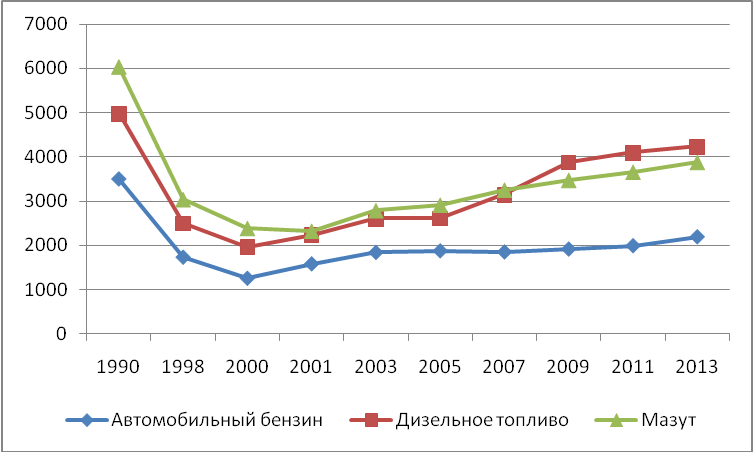 Рис. 1.1.  Производство основных видов нефтепродуктов в Азербайджане, тыс. тонн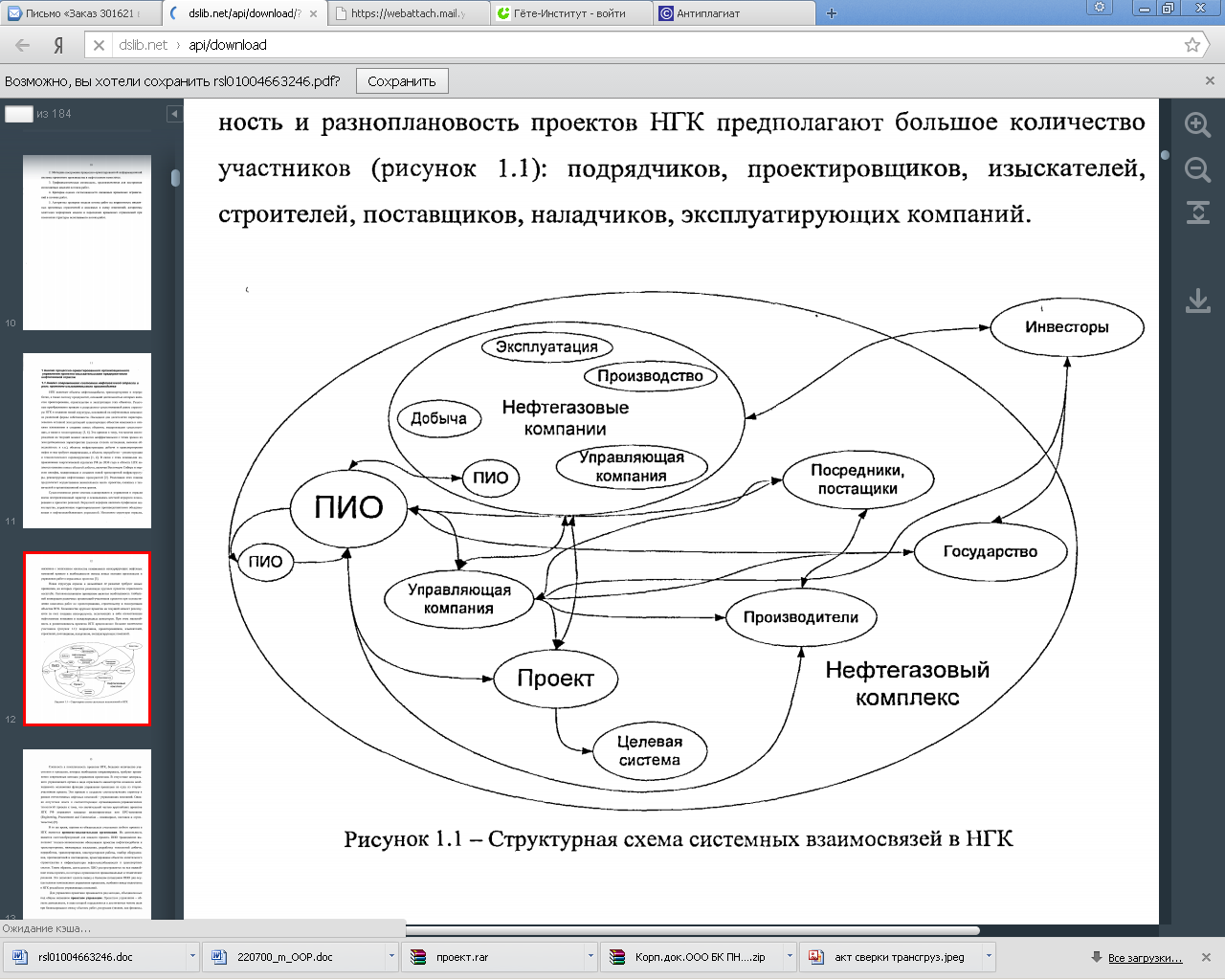 Рис. 1.7. Структурная схема системных взаимосвязей в НГКНорматив производственных запасов в днях запаса (NПЗ) рассчитывается по формуле:NПЗ = NТЕК + NСТР + NПОДГ,                                     (15)где NТЕК – норма текущего запаса, дн.;NСТР – норма страхового запаса, дн.;	NПОДГ – норма подготовительного (технологического) запаса, дн.ПРИЛОЖЕНИЕ № 4Пример оформления списка литературыПоложение по бухгалтерскому учету «Учет материально-производственных запасов» (ПБУ 5/01) от 09.06.2001 г. № 44н (в ред. Приказа Минфина РФ от 25.10.2010 г. № 132н) [Электронный ресурс]. – М., [2015] . – Режим доступа: информационно-правовая справочная система ГАРАНТ. Сидоров А.А. Анализ финансово-хозяйственной деятельности предприятия: Учебник для вузов. – Ростов-на-Дону: Феникс, 2015. – с. 512....База знаний компании в области логистики и управления цепями поставок // Журнал «Логистика и управление цепями поставок», 2013.- № 4 – с.7....Оптимизация планирования закупок товаров при ограниченном бюджете. Журнал «Логистика и управление цепями поставок», 2014. № 4 –41-50Организация, планирование и управление деятельностью промышленных предприятий/ под ред. С.Е. Каменицера, Ф.Ф. Русинова, - М: «Высшая школа», 2013. – с.12.Планирование на предприятии : учебное пособие / Г.С. Драпкина, В.Н. Дикарёв; Кемеровский технологический институт пищевой промышленности. - Кемерово, 2012. - 132 с....41.  www.finpress.ru 42. www.shans-i.narod.ru43. www.buhonline.ru44. www. mvf.klerk.ruУчебно-методическое  издание Дедова Ирина НиколаевнаЧуприкова Зинаида ВалерьевнаПодготовка бакалаврской работыМетодические указаниядля подготовки к итоговой государственной аттестациидля бакалавров направления «Экономика»Подписано в печать        Изд. №  269-14         ФорматУсл.-печ.л.                    Заказ №                    Тираж 100 экз.Введение …………………………………………..........      41. Общие требования …………………………….........62. Сроки выполнения и порядок организации     дипломного проектирования …..……………...........83. Рекомендуемое содержание ВКР..............................104. Задание на разработку ВКР …..................................145. Оформление ВКР ….…………..................................156. Работа с литературой ……………………….…........ 187. Рецензирование ВКР ….…….....................................208. Памятка рецензенту ВКР ….….................................20Список литературы ........................................................ 21Приложения ……………………………….…...............22ВВЕДЕНИЕ (указывается актуальность темы дипломного проектирования, ставится цель и определяются задачи проектирования; описывается объект и предмет исследования, а так же структура ВКР) ...................................наиболее вероятен номер 5ГЛАВА 1. АНАЛИЗ ТЕОРЕТИЧЕСКИХ И МЕТОДИЧЕСКИХ ВОПРОСОВ В ЗАДАННОЙ ОБЛАСТИнаиболее вероятен номер 81.1. История развития вопроса исследования за рубежом наиболее вероятен номер 81.2. Российский опыт 1.3. ................................................................ГЛАВА 2. ХАРАКТЕРИСТИКА ОБЪЕКТА ИССЛЕДОВАНИЯ2.1. Характеристика объекта исследования2.2. Исходная информация об объекте исследования2.3. ГЛАВА 3. РАЗРАБОТКА МЕРОПРИЯТИЙ ПО УПРАВЛЕНИЮ РИСКАМИ ИНВЕСТИЦИОННОГО ПРОЕКТА СТРОИТЕЛЬСТВА ТОРГОВОГО КОМПЛЕКСА3.1. 3.2. ЗАКЛЮЧЕНИЕ ...........................................СПИСОК ИСПОЛЬЗУЕМОЙ ЛИТЕРАТУРЫ ............................................ПРИЛОЖЕНИЯ ..........................................201320142014Доля в общем грузообороте, %Доля в общем грузообороте, %млрд т-кммлрд т-кмв % к 201320132014Грузооборот транспорта, в т. ч.:5084,35077,0– 0,1100,0100,0– железнодорожного2196,22298,64,743,245,3– автомобильного250,2246,7– 1,44,94,9– морского39,531,5– 20,20,80,6– внутренневодного80,172,2– 9,91,61,4– воздушного (транспортная авиация)5,15,22,80,10,1– трубопроводного2513,32422,8– 3,649,447,7